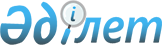 О внесении изменений в Закон Республики Казахстан "О приостановлении действия отдельных норм Земельного кодекса Республики Казахстан и введения в действие Закона Республики Казахстан от 2 ноября 2015 года "О внесении изменений и дополнений в Земельный кодекс Республики Казахстан"Закон Республики Казахстан от 23 декабря 2016 года № 32-VІ ЗРК

      Статья 1. Внести в Закон Республики Казахстан от 30 июня 2016 года «О приостановлении действия отдельных норм Земельного кодекса Республики Казахстан и введения в действие Закона Республики Казахстан от 2 ноября 2015 года «О внесении изменений и дополнений в Земельный кодекс Республики Казахстан» (Ведомости Парламента Республики Казахстан, 2016 г., № 10, ст. 79) следующие изменения:



      1) в абзаце первом статьи 1 слова «2016 года» заменить словами «2021 года»;



      2) в статье 2 цифры «2016» заменить цифрами «2021».



      Статья 2. Настоящий Закон вводится в действие со дня его первого официального опубликования.      Президент

      Республики Казахстан                       Н. НАЗАРБАЕВ
					© 2012. РГП на ПХВ «Институт законодательства и правовой информации Республики Казахстан» Министерства юстиции Республики Казахстан
				